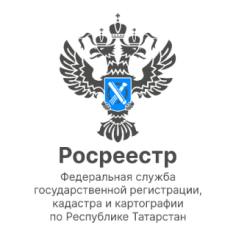 12.01.2024Пресс-релизВ ЕГРН внесена граница между Татарстаном и Кировской областьюЭто последняя из 8 смежных границ Татарстана с соседними регионамиВ Единый государственный реестр недвижимости (ЕГРН)  внесены сведения о прохождении границы между Республикой Татарстан и Кировской областью. Общая протяжённость границы между субъектами составила 228 километров.Работы по определению границ с Кировской областью были начаты в 2019 году.  Соглашение об установлении границы между регионами было подписано 2.07.2023 года.В декабре 2023 года землеустроительное дело получило положительное заключение государственной экспертизы Росреестра, и материалы были переданы в филиал ППК «Роскадастр» по Республике Татарстан для включения в государственный фонд данных, полученных в результате проведения землеустройства, а также направлены в ППК «Роскадастр» для внесения сведений о границе между Кировской областью и Республикой Татарстан в ЕГРН. В результате граница между регионами свою реальную исторически сложившуюся конфигурацию не поменяла. По итогам согласования были решены все вопросы различия в картографическом отображении границ, существовавшие в различных документах.   Напомним, Татарстан граничит с Кировской областью в северной части территории. На границе расположены Балтасинский и Кукморский районы Республики Татарстан. Таким образом, на сегодняшний день полностью установлены и внесены в ЕГРН границы Республики Татарстан со всеми смежными субъектами Российской Федерации.   «Внесение границы между Республикой Татарстан и Кировской областью является заключительным этапом в работе по установлению границы Республики Татарстан. Ранее границы были установлены с семью смежными субъектами – Оренбургской, Ульяновской, Самарской областями, Республиками Башкортостан, Марий Эл, Удмуртия и Чувашия. Самый большой объем работ по установлению межсубъектных границ пришелся на 2023 год. Благодаря эффективному взаимодействию регионов, а также всех задействованных в процесс министерств и ведомств, были сняты все споры и разногласия», - отметил  руководитель Росреестра Татарстана Азат Зяббаров.   «Полномочиями на реализацию мероприятий по установлению границы было наделено Министерство земельных и имущественных отношений Республики Татарстан. Непосредственным исполнителем работ был назначен Фонд пространственных данных Республики Татарстан. В ходе изучения материалов изначально было обнаружено 57 проблемных участков. Для успешного решения всех вопросов были проведены рабочие встречи, совместные выезды на установление узловых точек границ Республики Татарстан с Кировской областью», - сообщил министр земельных и имущественных отношений Республики Татарстан Фаниль Аглиуллин.   «Наличие сведений о границах между субъектами Российской Федерации в ЕГРН позволяет эффективно управлять земельными ресурсами и недвижимостью, способствует привлечению инвестиций в экономику региона, содействует сокращению числа земельных споров и гарантирует права собственников объектов недвижимости», - добавил директор филиала ППК «Роскадастр» по Республике Татарстан Артем Костин.Контакты для СМИПресс-служба Росреестра Татарстана 255-25-80 – Галиуллина Галинаhttps://rosreestr.tatarstan.ruhttps://vk.com/rosreestr16	https://t.me/rosreestr_tatarstan